Publicado en España el 23/05/2014 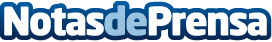 Éxito absoluto de Julio Iglesias en el emblemático Royal Albert Hall de LondresLos días 13 y 19 de Mayo de 2014 son dos fechas para recordar.Datos de contacto:Nota de prensa publicada en: https://www.notasdeprensa.es/exito-absoluto-de-julio-iglesias-en-el_1 Categorias: Música http://www.notasdeprensa.es